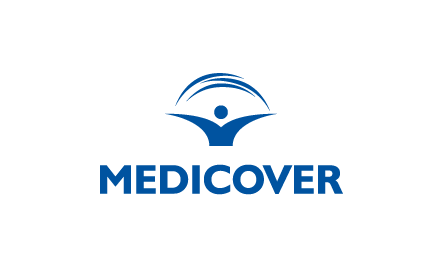 Informacja prasowaWarszawa, 6 lutego 2020Raport „Odporność psychiczna pracowników. Emocje i biznes”Kondycja psychiczna pracowników ma rzeczywisty wpływ na ich efektywność, realizację celów biznesowych, a co za tym idzie - funkcjonowanie polskich firm i stanowi coraz większe wyzwanie dla pracodawców. O tym, jaki wpływ na życie zawodowe Polaków ma stres, problemy emocjonalne i psychiczne oraz jak można im zaradzić mówi najnowszy raport, przygotowany przez Human Power we współpracy z Medicover.Liczba dni absencji chorobowej, związanych z zaburzeniami psychicznymi, dramatycznie wzrasta: z 14 mln dni w 2012 do 19,5 mln w 2018 roku – to wzrost o blisko 40 proc. Biorąc pod uwagę powody absencji, na przykład wśród pacjentów Medicover, nieobecność w pracy związana z problemami ze zdrowiem psychicznym w największym stopniu była wynikiem reakcji na ciężki stres i zaburzenia adaptacyjne (46 proc.), epizod depresyjny (26 proc.), zaburzenia lękowe (17 proc.).Polskich pracowników cechuje wyjątkowo wysoki poziom codziennego stresu. Ten z kolei wpływa na szereg niekorzystnych zjawisk, których konsekwencje dotykają również pracodawców: spadek efektywności i kreatywności pracownika, niższa jakość obsługi klienta, spadek tempa uczenia się czy gotowości do podejmowania nowych zadań. - Problemy, związane ze zdrowiem psychicznym, to coraz ważniejsze wyzwanie dla samych pacjentów i ich rodzin, ale również otoczenia – w tym środowiska pracy – mówi prof. dr hab. n. med. Bożena Walewska-Zielecka, dyrektor medyczny Medicover – Ambicją Medicover jest dostarczanie kompleksowej opieki – zarówno w zakresie zdrowia fizycznego, jak i psychicznego. Dlatego z myślą o pacjentach, ale również ich pracodawcach, zapewniamy pomoc w postaci wizyt i konsultacji u psychologów i psychiatrów, a nawet interwencji kryzysowych – np. aranżowanych w trybie pilnym wizyt specjalistów w firmach. - Chcemy pokazać, jak pracownicy działają pod wpływem silnych, negatywnych emocji, jakie są skutki stresu oraz jakie działania w miejscu pracy mają negatywny wpływ na zdrowie psychiczne pracowników. Temat jest palący, bo obecnie szacuje się, że ponad połowa absencji w pracy jest pochodną problemów związanych ze stresem - mówi Małgorzata Czernecka, Prezes zarządu Human Power.Na pogłębiający się stan, związany z problemami psychicznymi pracowników, reagują instytucje międzynarodowe. W 2022 roku zacznie obowiązywać nowa klasyfikacja chorób Światowej Organizacji Zdrowia. Znajdą się w niej zapisy pozwalające lekarzom diagnozować wypalenie zawodowe (rozumiane jako poczucie obniżenia energii lub wyczerpania, zmniejszenie skuteczności zawodowej czy odczuwanie negatywnych emocji związanych z  pracą), a cierpiącym na nie osobom wystawiać zwolnienia lekarskie. Informacje o raporcieRaport „Mental Health. Odporność psychiczna pracowników. Emocje i biznes” powstał w oparciu o analizę rynku, analizy dobrych praktyk oraz statystyk w zakresie zdrowia psychicznego w Polsce i na świecie. Raport przygotowała firma Human Power (specjalizująca się zarządzaniem energią pracowników), zaś jej partnerem został Medicover. Raport do pobrania tu: https://humanpower.pl/mental-health-odpornosc-psychiczna-pracownikow-emocje-i-biznes/  Medicover Polska – 24 lata doświadczenia w zakresie opieki zdrowotnejMedicover w Polsce od ponad 20 lat zapewnia swoim pacjentom pełną opiekę medyczną, obejmującą usługi ambulatoryjne, diagnostykę laboratoryjną i obrazową, stomatologię oraz kompleksową opiekę szpitalną. Usługi dostępne w formie abonamentów i ubezpieczeń medycznych przeznaczone są zarówno dla firm, jak i klientów indywidualnych. Medicover Polska obecny jest we wszystkich regionach Polski. Od 2009 roku posiada również własny wielospecjalistyczny szpital na warszawskim Wilanowie. Więcej informacji na stronie www.medicover.pl.   Medicover Polska jest częścią Medicover – wiodącej międzynarodowej spółki świadczącej usługi z zakresu opieki zdrowotnej oraz diagnostycznej od 1995 r. Medicover posiada centra medyczne, szpitale, specjalistyczne placówki opiekuńcze i laboratoria. Firma najszerszą działalność realizuje w Polsce i w Niemczech. W 2018 roku Medicover wygenerował przychody w wysokości 672 milionów euro oraz zatrudniał 20 970 pracowników. Więcej informacji na stronie www.medicover.com. Dalsze informacje:Marzena Smolińska, p.o. Dyrektora ds. Komunikacji i Marki KorporacyjnejHealthcare Services, Medicover, tel. 882 138 570, e-mail: marzena.smolinska@medicover.plAleksandra Stasiak, Omega CommunicationTel. 22 854 16 21, 602 115 401, e-mail: astasiak@communication.pl